КАРТОЧКА ОРГАНИЗАЦИИ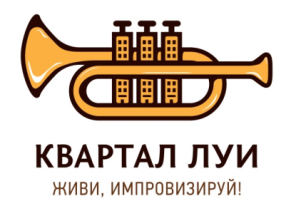 АВТОНОМНАЯ НЕКОММЕРЧЕСКАЯ ОРГАНИЗАЦИЯ СОДЕЙСТВИЯСОЦИАЛЬНОЙ АДАПТАЦИИ ЛИЧНОСТИ «КВАРТАЛ ЛУИ»____________________________________________________________ИНН/КПП 5837900711/ 583701001 ОГРН 1145800000576440052, г. Пенза, пер. Березовский, д. 5 (8412) 78-12-24; 29-34-40.E-mail: kvartal_lui@mail.ruwebsite:  http://kvartal-lui.ru/Наименование полное Автономная некоммерческая организация  содействия социальной адаптации личности «Квартал Луи»Наименование сокращенноеАНО «Квартал Луи»ИНН/КПП 5837900711/ 583701001ОГРН1145800000576Юридический адрес440052  г. Пенза ,переулок Березовский, дом 5Фактический адрес440052  г. Пенза, проезд Водопьянова, дом 44Вид деятельности Предоставление социальных услугБАНКПензенское отделение  №8624 ПАО Сбербанк г. ПензаБИК 045655635Корреспондирующий счет30101810000000000635Расчетный счет40703810848000000243Вид собственностиЧастнаяДолжность руководителяИсполнительный директорФИО РуководителяЛьвова-Белова Софья АлексеевнаУчредительный документУставНазначение платежаБлаготворительное пожертвование на Уставную деятельность